文档变更过程前言该实例是参考Manal Huang的《API 使用案例.pdf》来实现的ClearPass配置步骤在Clearpass guest创建一个operator login profile，复制 API guest operator，重命名为API Endpoint Operator。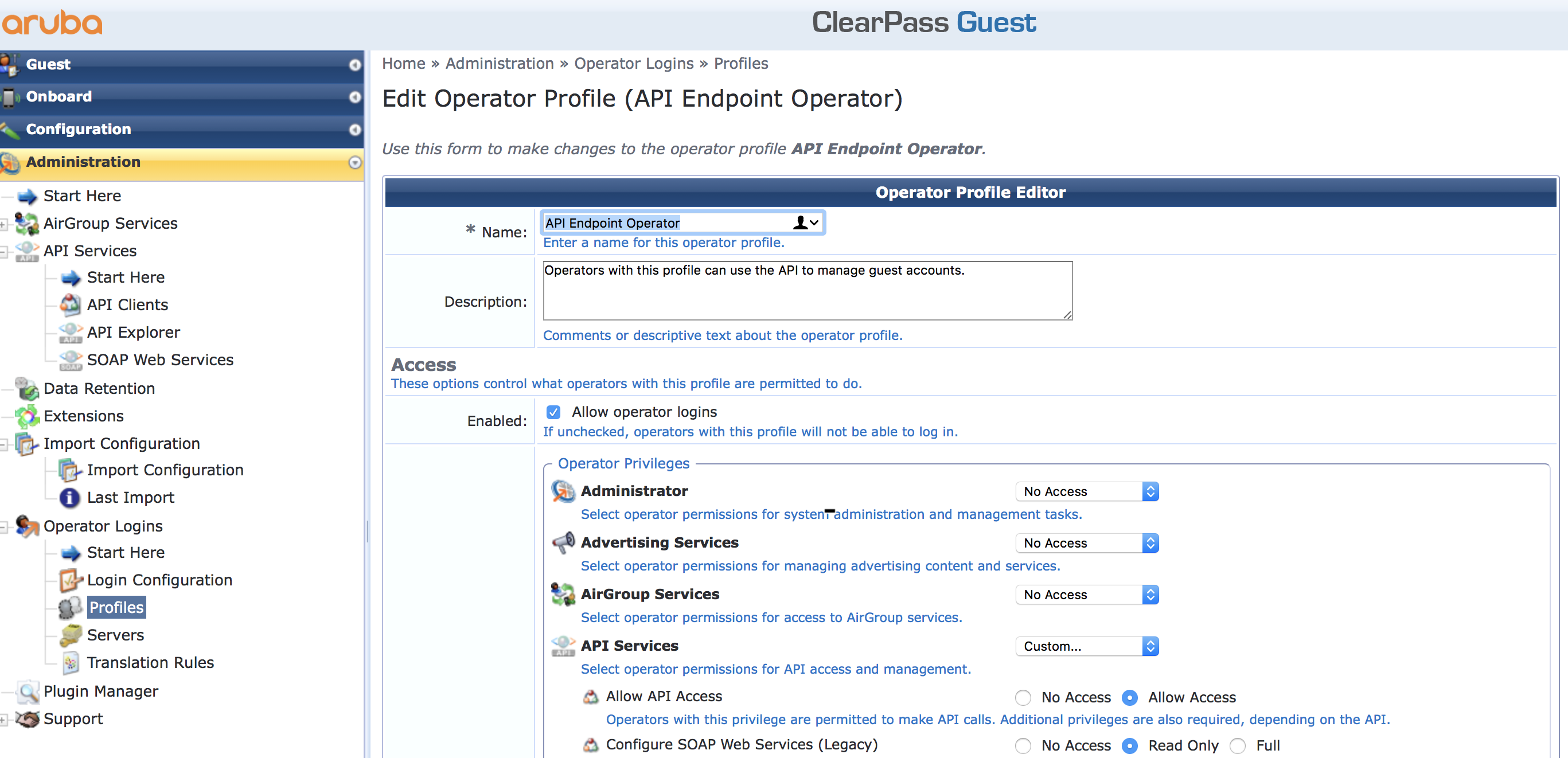 在API Endpoint Operator中开启修改endpoint权限。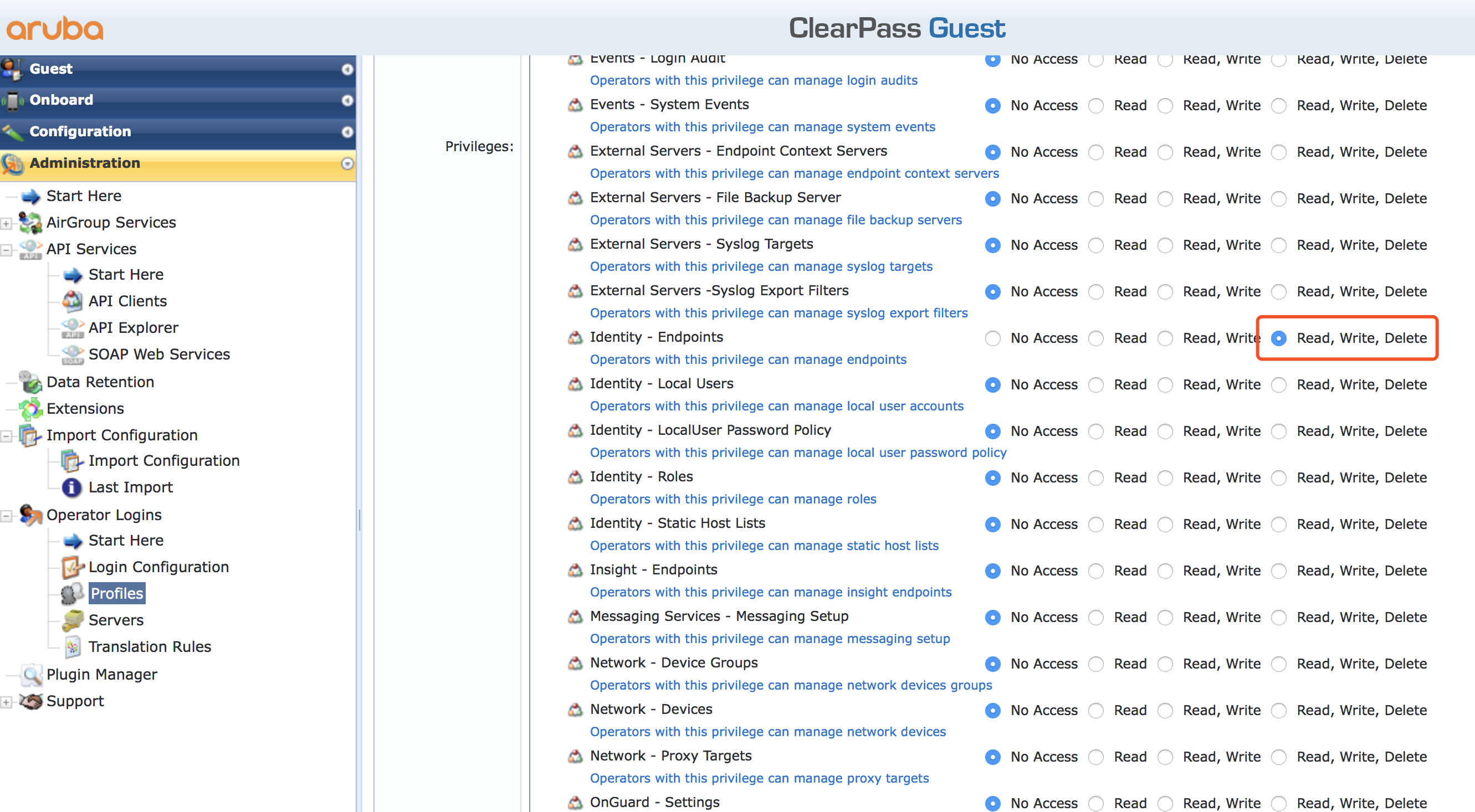 创建一个API Client，填写方式如下，Client ID在等会儿申请API Token中会用到。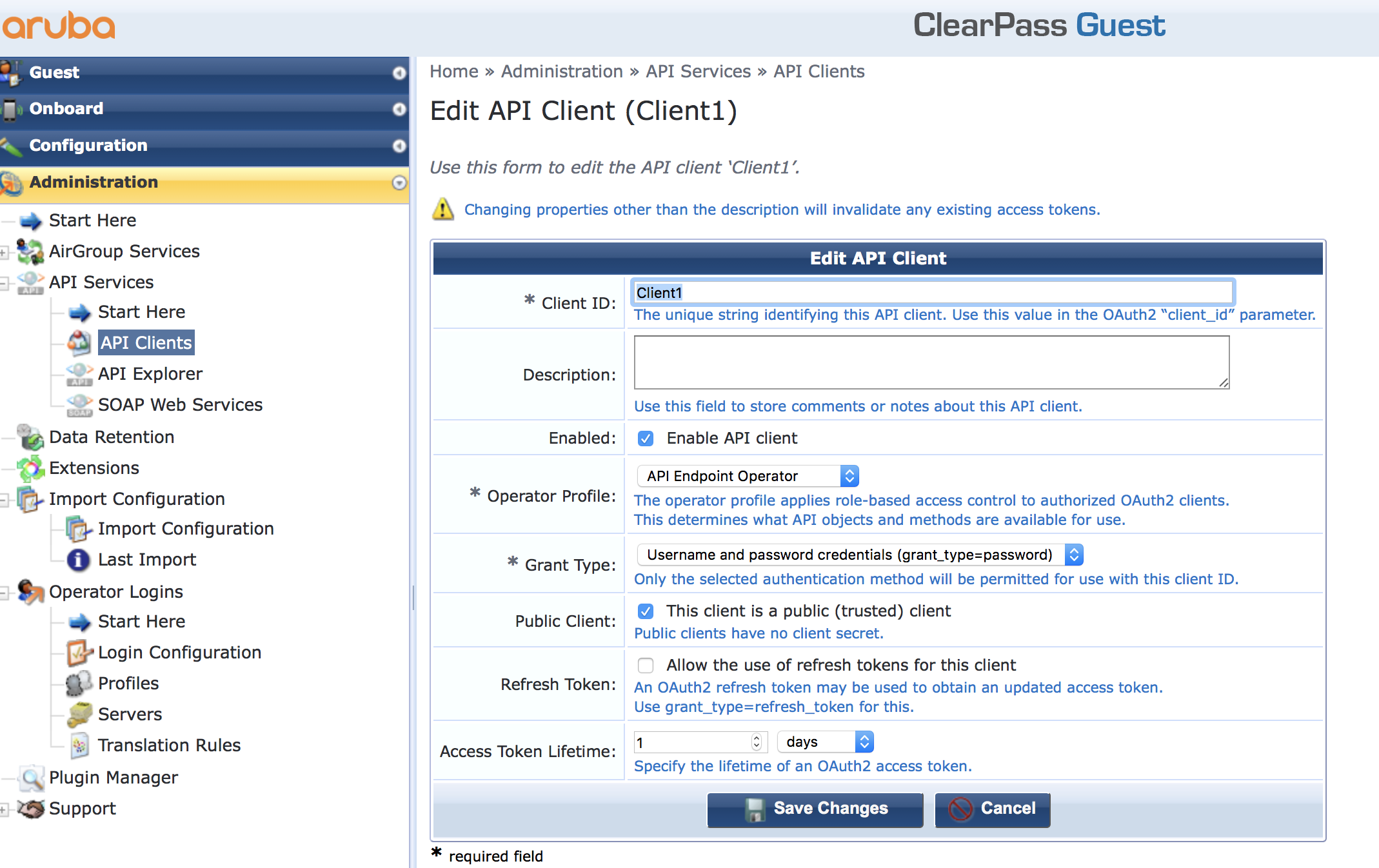 在CPPM的local user db中新建一个用户user1，密码为password，role为刚才创建的API Endpoint Operator，等会儿申请API Token时会用到。当前实验版本为6.7.10，如果在6.5或6.6版本，Role不会同步过来，需要手动创建一个和API Endpoint Operator 名字一摸一样的role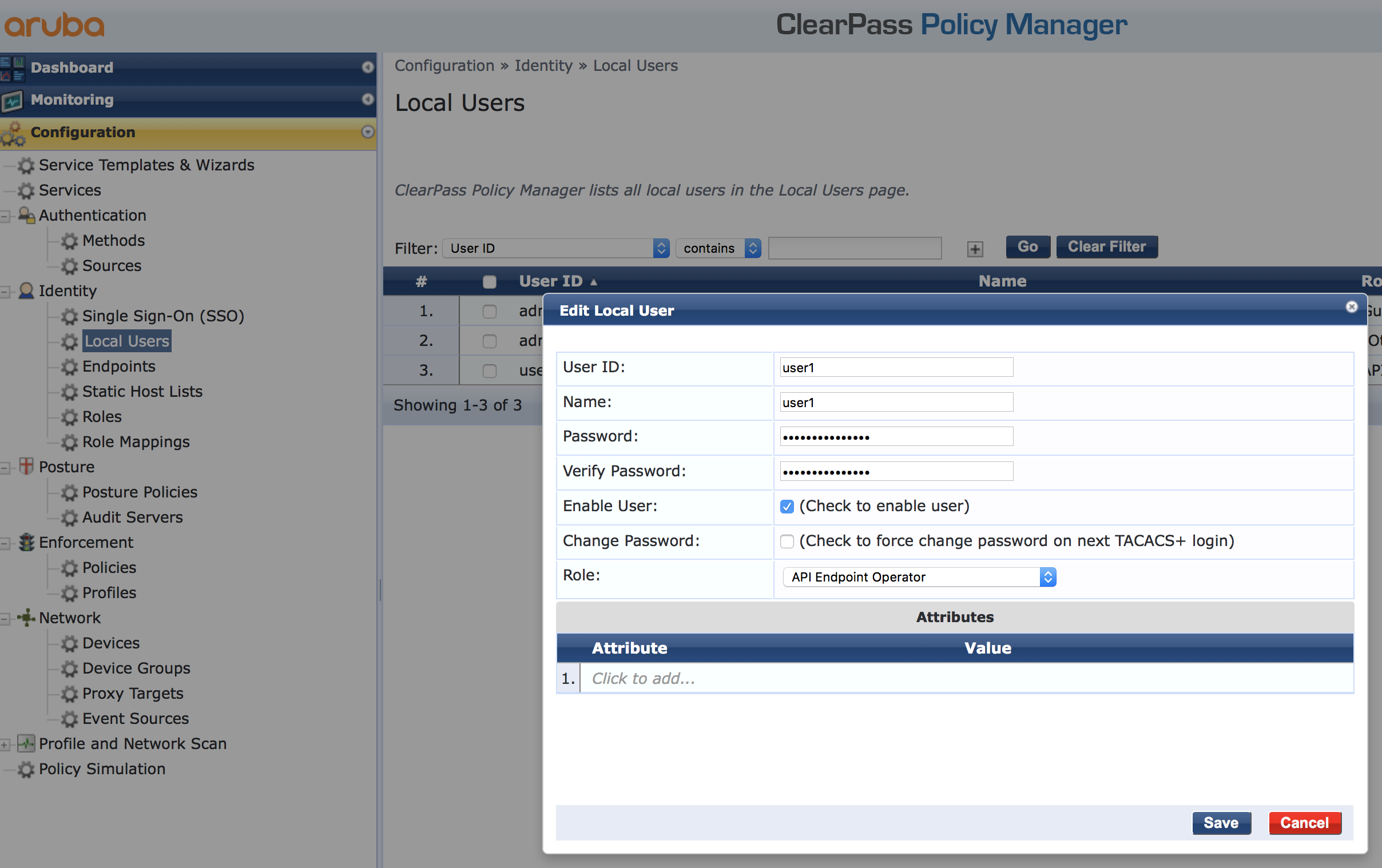 在CPPM中创建一个service，填写方式如下，等会儿申请API Token时会用到。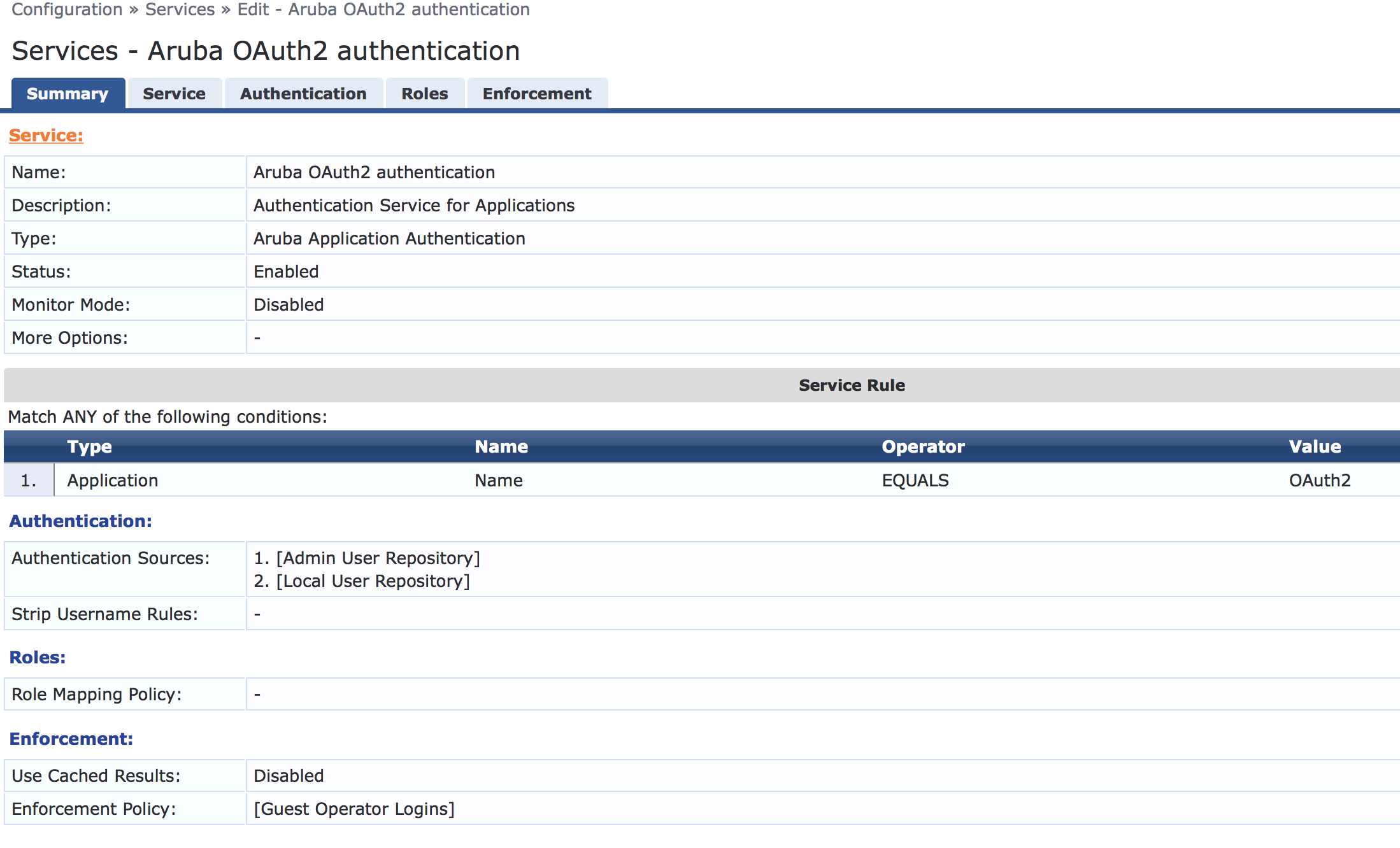 API使用步骤下载API发送工具，MACOS 推荐免费工具 Rested，在APP store可以下到。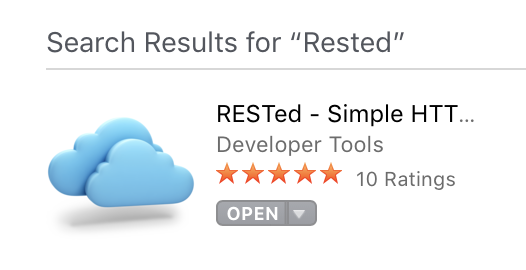 登陆https://<clearpass-ip>/api-docs查看所需要的API，本例子用了下 面两个API。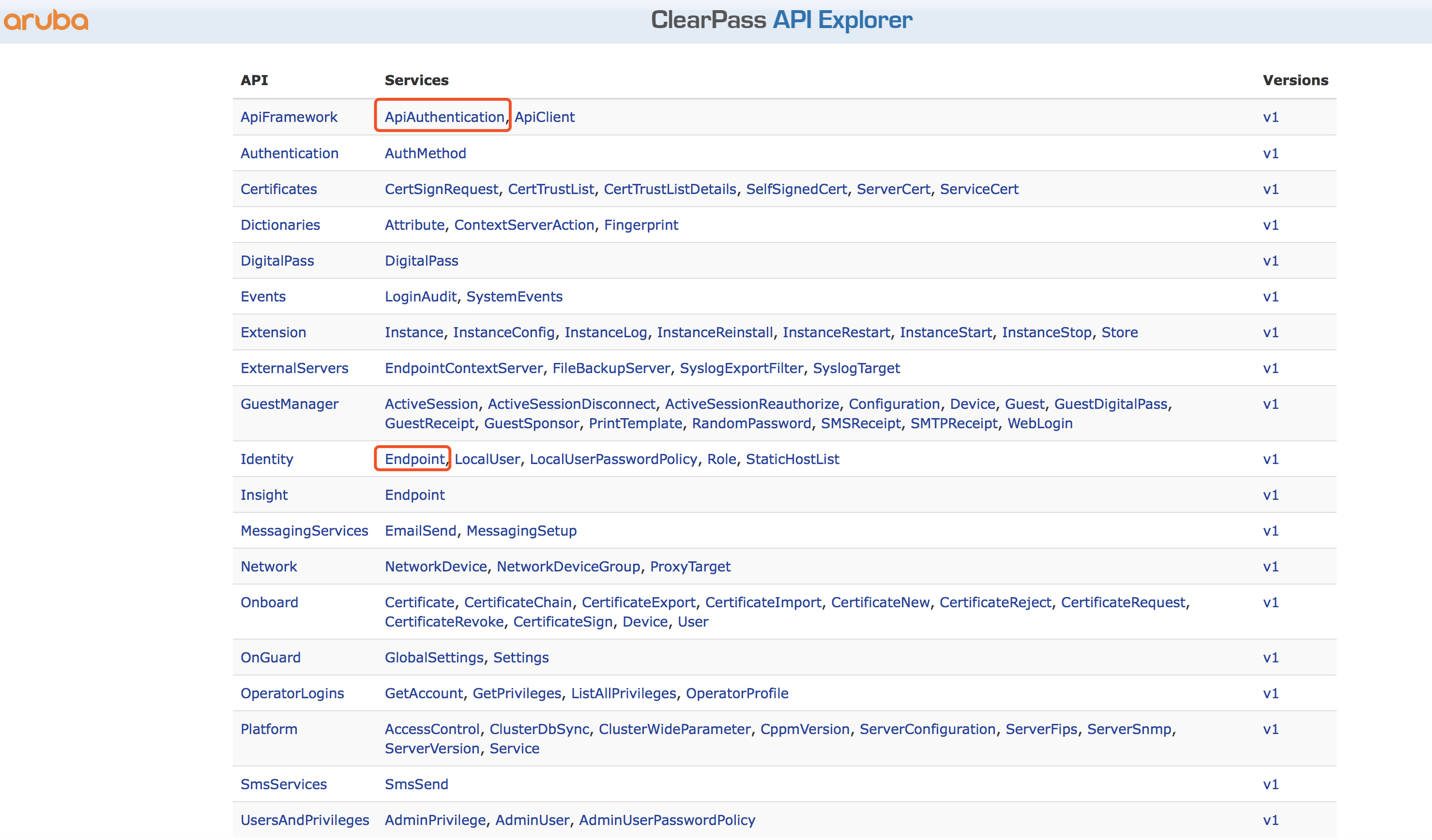 API点击进去后即可简单查看API结构、Request URL以及Response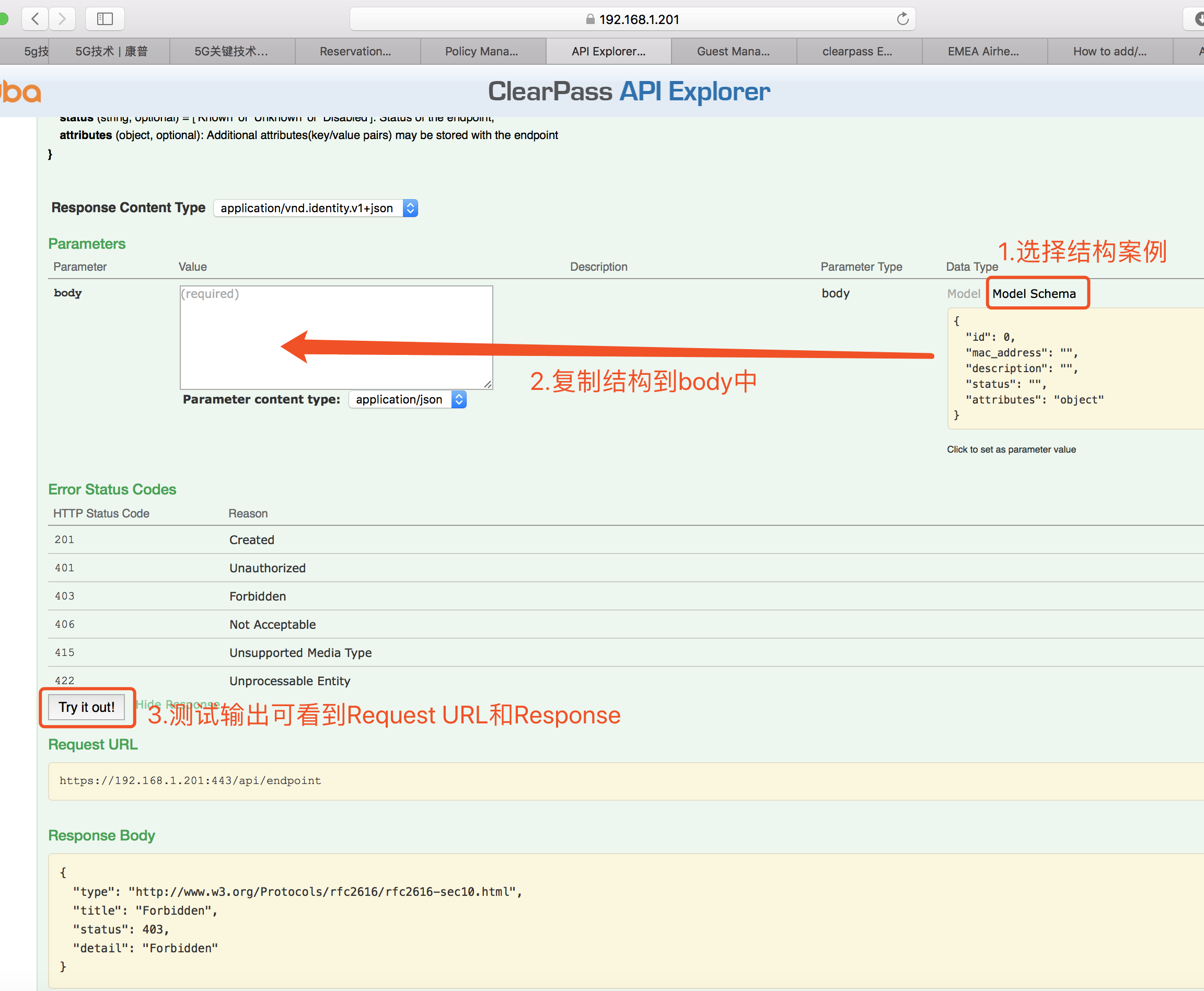 进入Rested 软件，根据刚才看到的API结构以及Request URL设置软件，并设置Header（要求contect type为application/json），根据刚才clearpass的配置，输入对应的client_id以及username/password，并且击中我们刚才配置的serviceRequest URL: https://<clearpass ip>:443/api/oauth代码如下：{  "grant_type": "password",  "client_id": "Client1",  "username": "user1",  "password": "password"}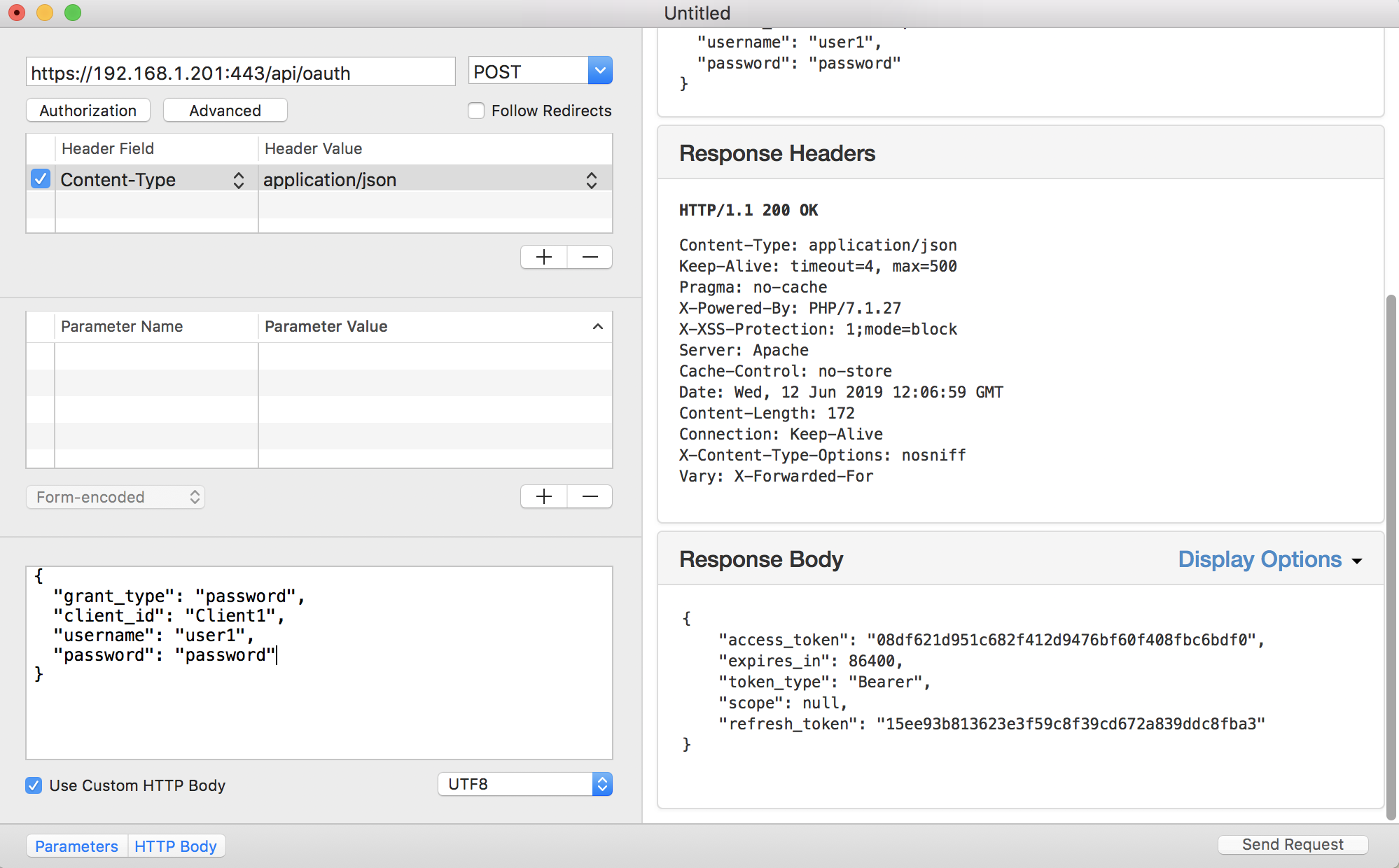 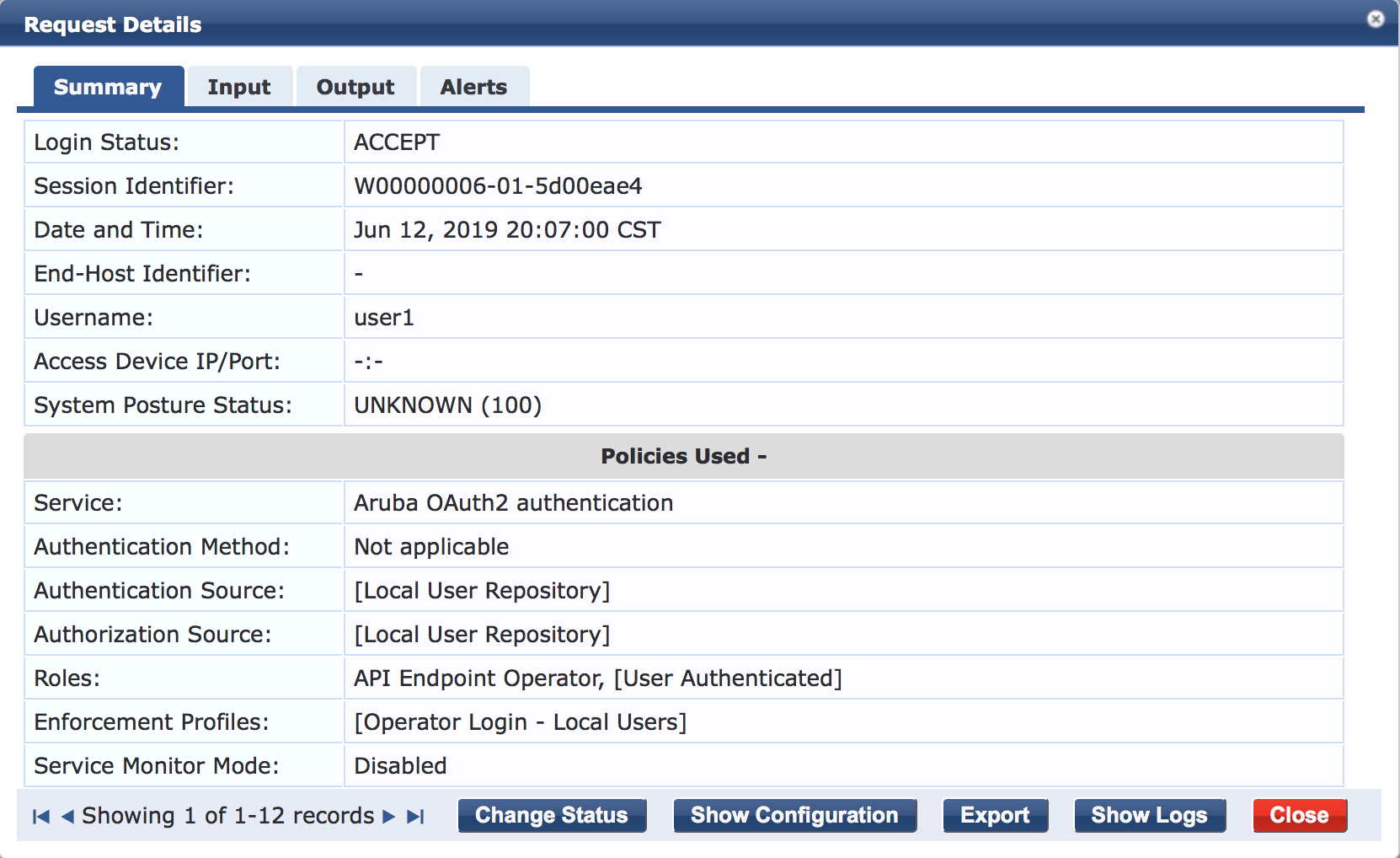 获取刚才我们取得的token，添加到header中，如下：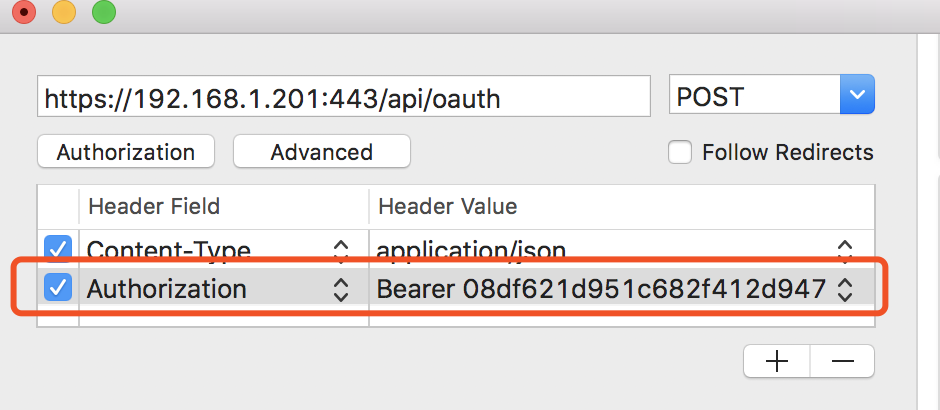 Bearer 08df621d951c682f412d9476bf60f408fbc6bdf0根据根据在endpoint中看到的API结构以及Request URL设置软件，如下：Request URL: https://<clearpass ip>:443/api/endpoint代码如下：{  "id": 98,  "mac_address": "111111111112",  "description": "testdevice",  "status": "Known",  "attributes": {          "Owner": "user1@example.com",          "social_vip": "",          "Device IMEI": "01 374800 460669 4",          "Device Name": "iOS",          "Device Type": "iOS",          "Device UDID": "50e082617c1c07c25dd12706b79be6a",          "Product Name": "iPhone6,1",          "social_roles": "[]",          "social_groups": "[]",          "social_userType": "Member",          "social_username": "user1@example.com",          "social_timestamp": "1512108128",          "social_objectType": "User"    }}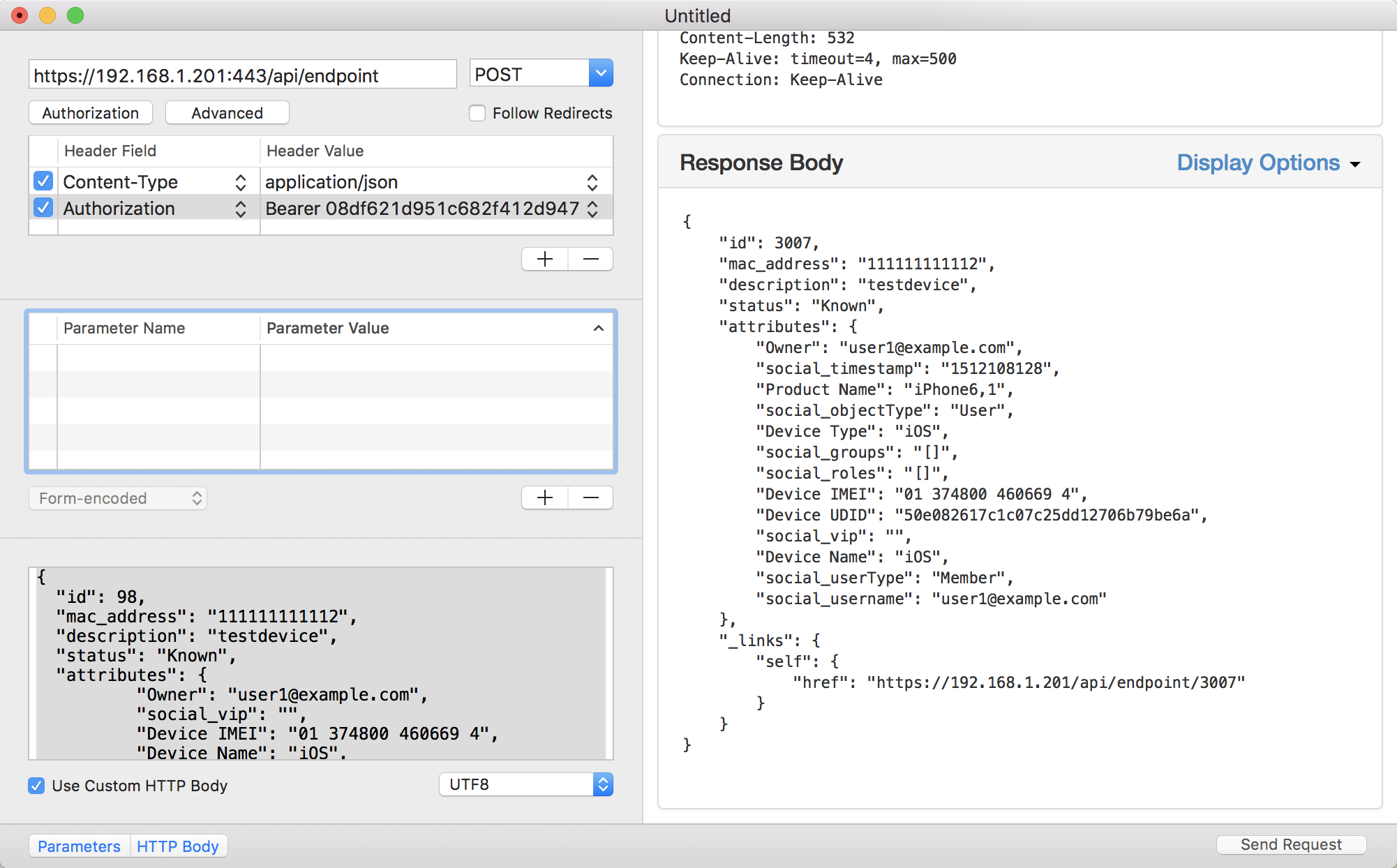 验证API结果进入CPPM，点击endpoint，看到我们刚才提交的条目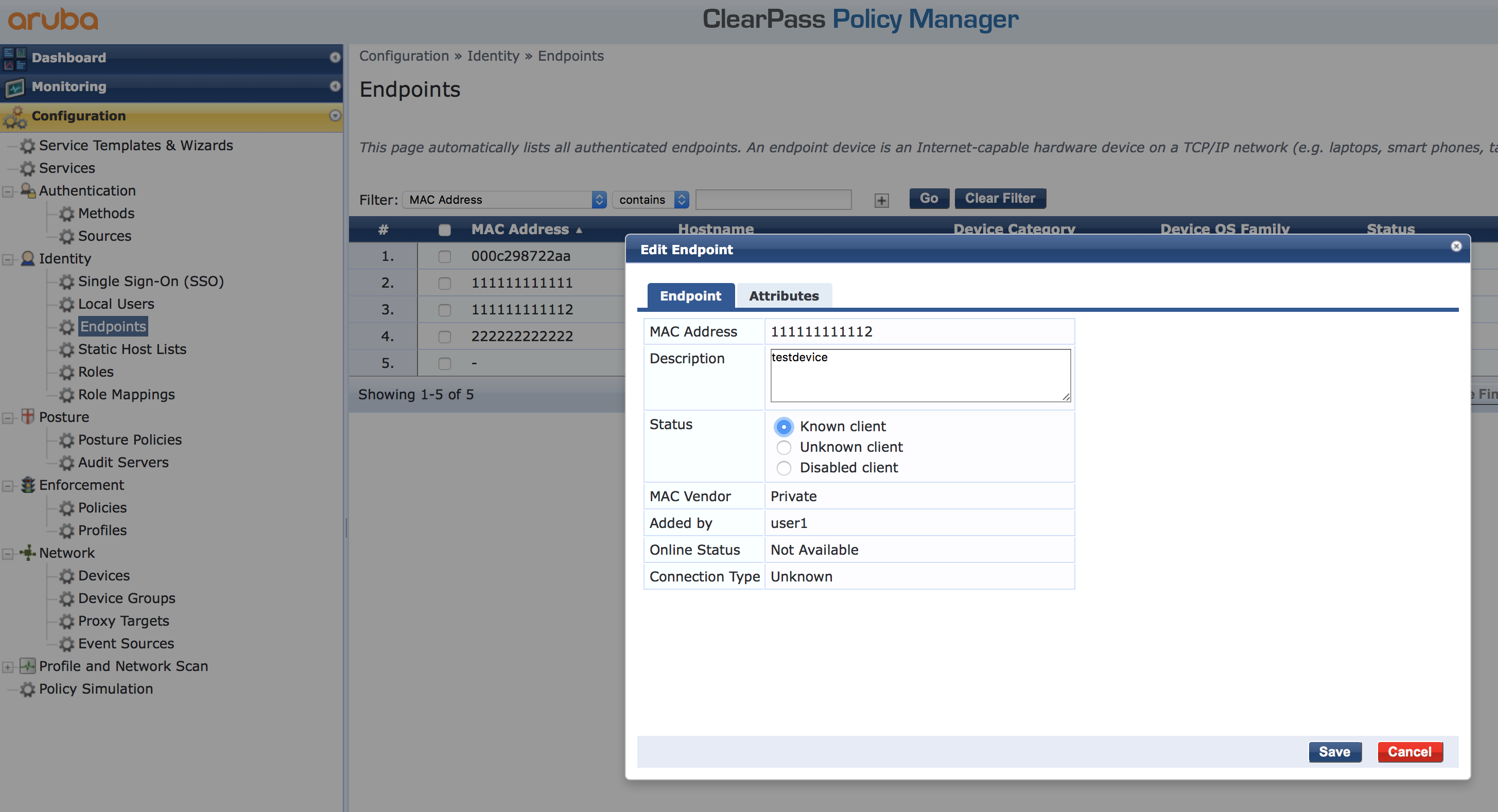 查看他的attributes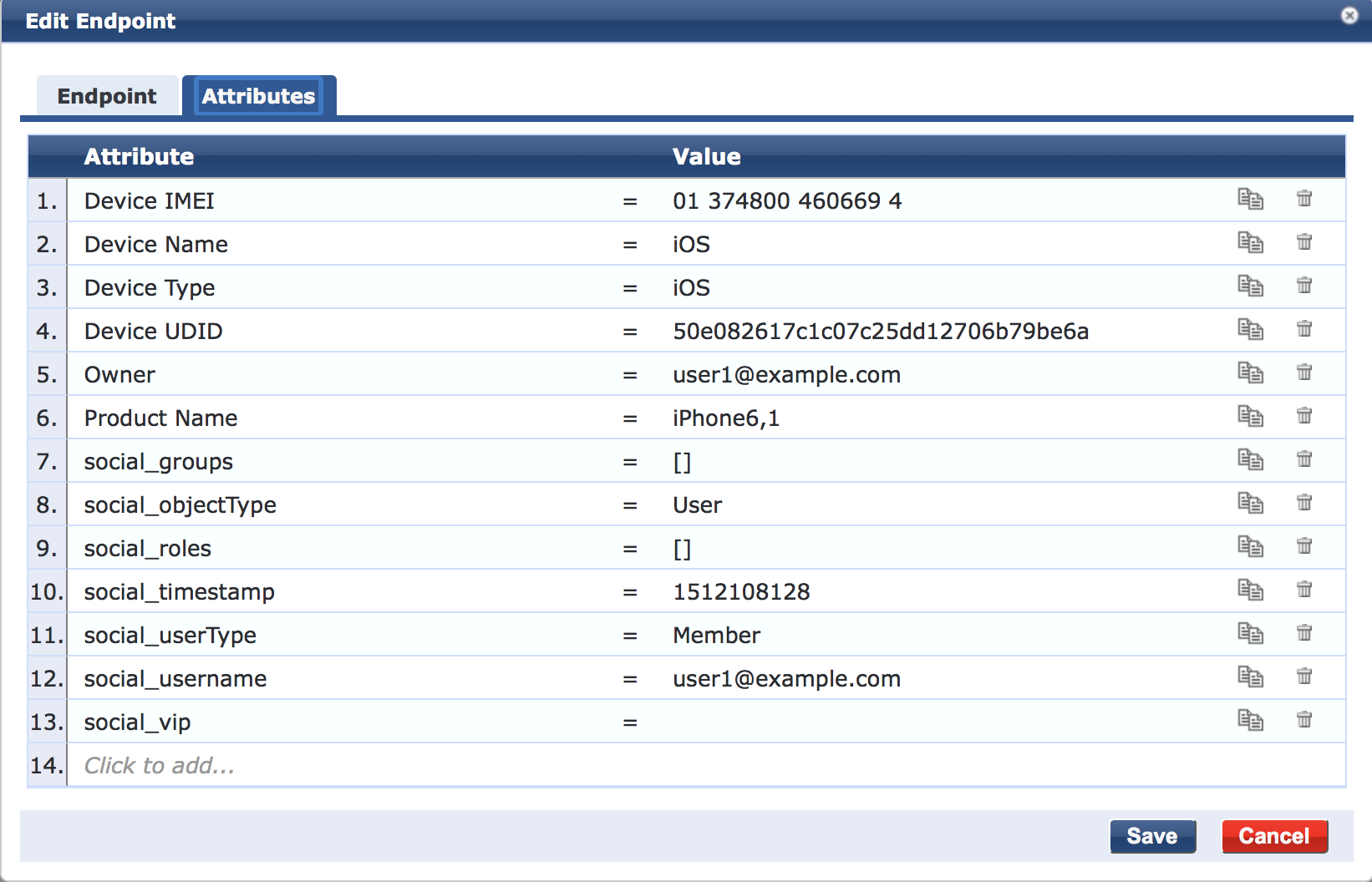 版本更新日期更新人主要更新内容1.02019-06-12项臻贤初稿1.12019-06-13项臻贤增加6.5版本在Role操作的额外步骤，提示每一步的RequestURL